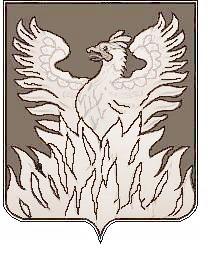 СОВЕТ ДЕПУТАТОВмуниципального образования «Городское поселение Воскресенск» Воскресенского муниципального района Московской области___________________________________________________Р Е Ш Е Н И Еот _19.10.2017 г.__№ __373/57__Об избрании Главы городского поселения Воскресенск Воскресенского муниципального районаВ соответствии с Федеральным законом от 06.10.2003 № 131-ФЗ «Об общих принципах организации местного самоуправления в Российской Федерации», Уставом городского поселения Воскресенск и итогами открытого голосованияСовет депутатов городского поселения Воскресенск РЕШИЛ:Избрать Главой городского поселения Воскресенск Владовича Алексея Сергеевича.Признать утратившим силу Решение Совета депутатов городского поселения Воскресенск от 25.08.2017 г. № 353/53 «О временном исполнении обязанностей главы городского поселения Воскресенск».Разместить (опубликовать) настоящее решение на Официальном сайте Городского поселения Воскресенск, в соответствии с Уставом муниципального образования «Городское поселение Воскресенск» Воскресенского муниципального района Московской области и в Воскресенской районной газете «Наше слово».Заместитель Председателя Совета депутатовгородского поселения Воскресенск                                                   Н.А. Фролов                   